Bibliothekszentrum Geisteswissenschaften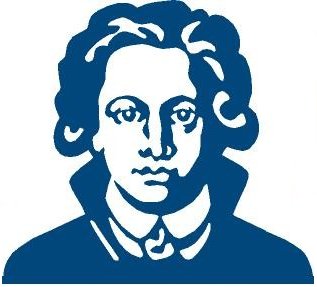 Liste der für einen Semesterapparat vorgesehenen Bücher– UB-BücherInstitut:     	------------------------------------------------------------------------------------------------------------------------------------------------------------Titel der Veranstaltung:     			       ----------------------------------------------------------------------------------------------------------------------------Kurztitel der Veranstaltung (für Anzeige im Online-Katalog):     								              ----------------------------------------------------Titel:                 ----------------------------------------------------------------------------------------------------------------------------------------------------------------Signatur:                          --------------------------------------------------------------------------------------------------------------------------------------------------------Titel:                 ----------------------------------------------------------------------------------------------------------------------------------------------------------------Signatur:                          --------------------------------------------------------------------------------------------------------------------------------------------------------Titel:                 ----------------------------------------------------------------------------------------------------------------------------------------------------------------Signatur:                          --------------------------------------------------------------------------------------------------------------------------------------------------------Titel:                 ----------------------------------------------------------------------------------------------------------------------------------------------------------------Signatur:                          --------------------------------------------------------------------------------------------------------------------------------------------------------Titel:                 ----------------------------------------------------------------------------------------------------------------------------------------------------------------Signatur:                          --------------------------------------------------------------------------------------------------------------------------------------------------------Unterschrift bei der Rückgabe:Mir ist bekannt, daß die obengenannten Bücher bei der Auflösung des Semesterapparates an der Ausleihtheke Q 6 zurückgegeben werden müssen.Datum: __________________			Unterschrift:_________________________________Name des Lehrenden:                                                           --------------------------------------------------------------------------------Semester:                                 -----------------------Autor/Hrsg.:                                 ----------------------------------------------------------------------------------------------------Jahr:                 ---------------------------------Autor/Hrsg.:                                 ----------------------------------------------------------------------------------------------------Jahr:                 ---------------------------------Autor/Hrsg.:                                 ----------------------------------------------------------------------------------------------------Jahr:                 ---------------------------------Autor/Hrsg.:                                 ----------------------------------------------------------------------------------------------------Jahr:                 ---------------------------------Autor/Hrsg.:                                 ----------------------------------------------------------------------------------------------------Jahr:                 ---------------------------------